Игры и упражнения для самостоятельной работы родителей с детьмиПодготовила: учитель-логопед Николаева С.С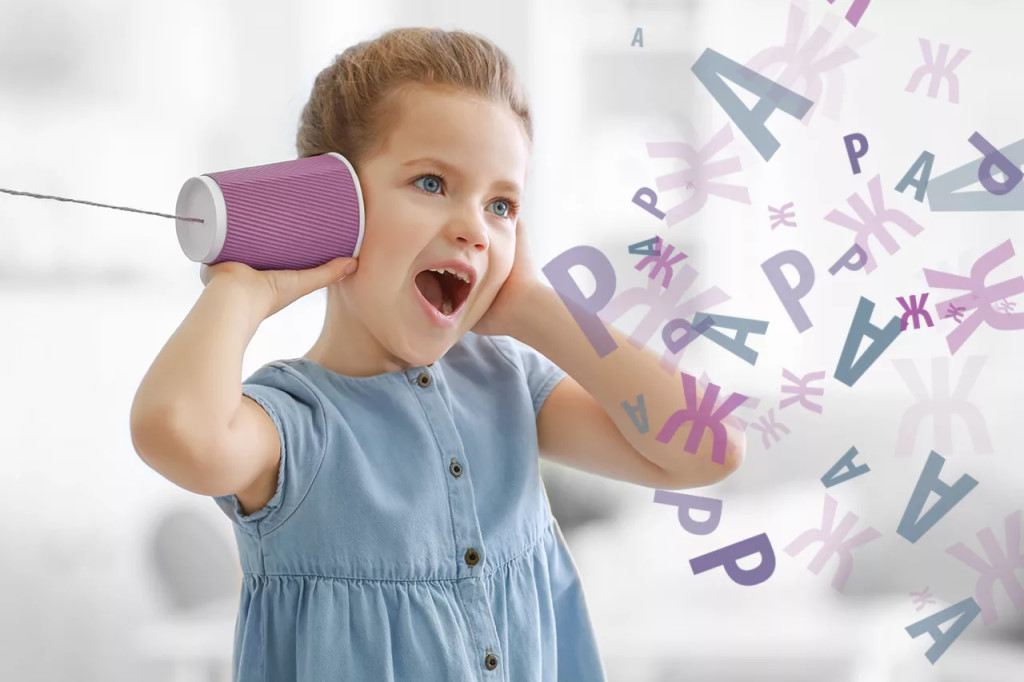 РАЗВИТИЕ МЕЖПОЛУШАРНОГО ВЗАИМОДЕЙСТВИЯ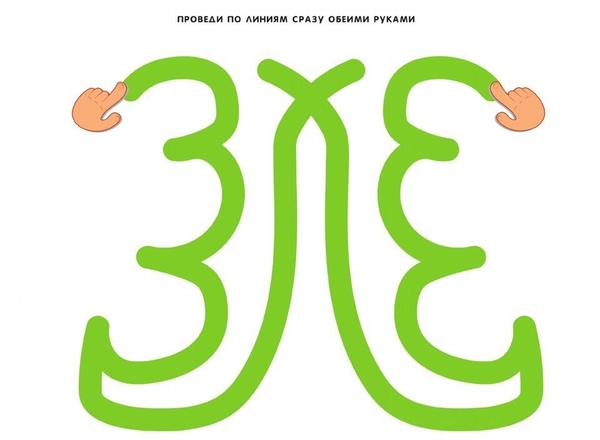 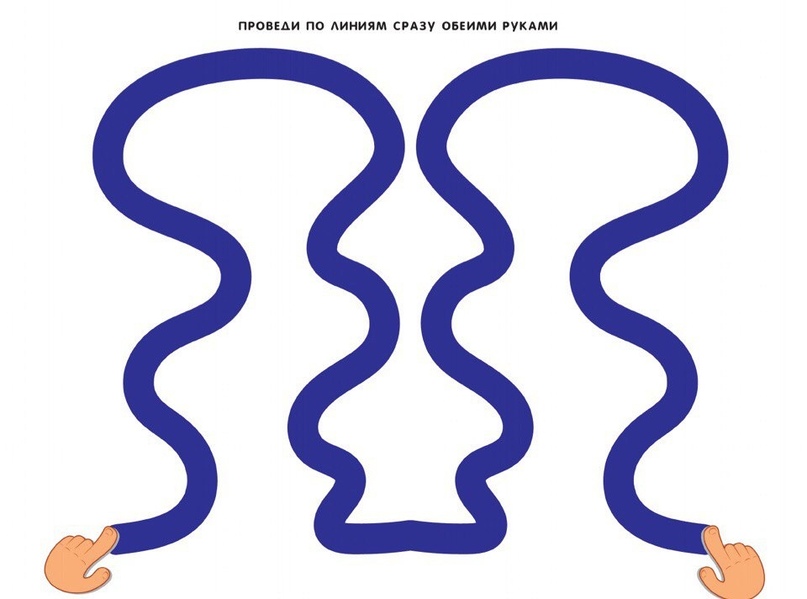 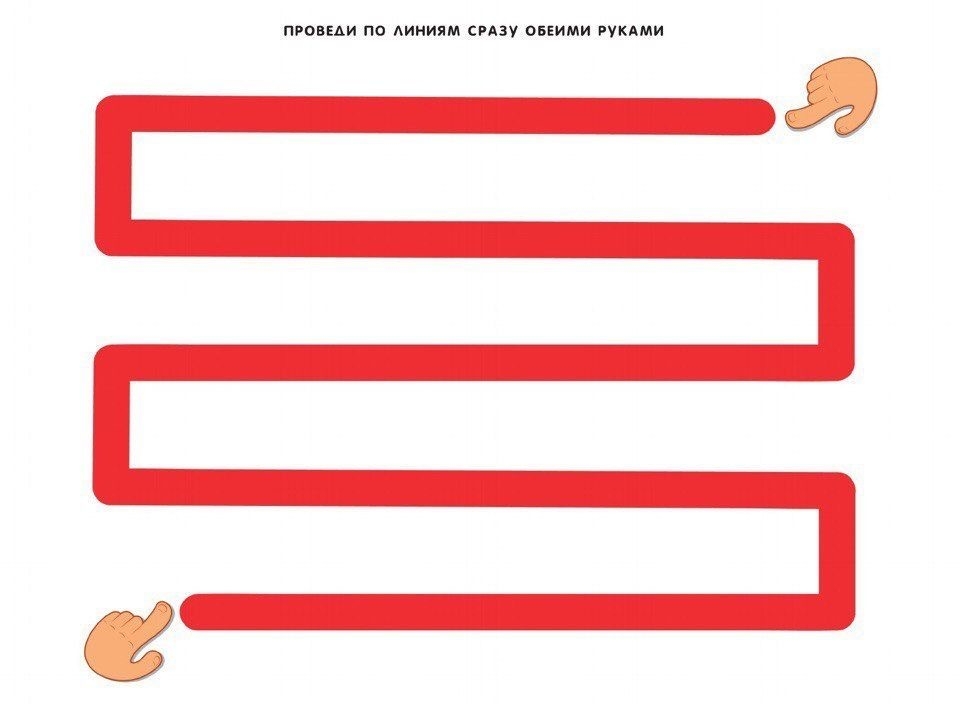 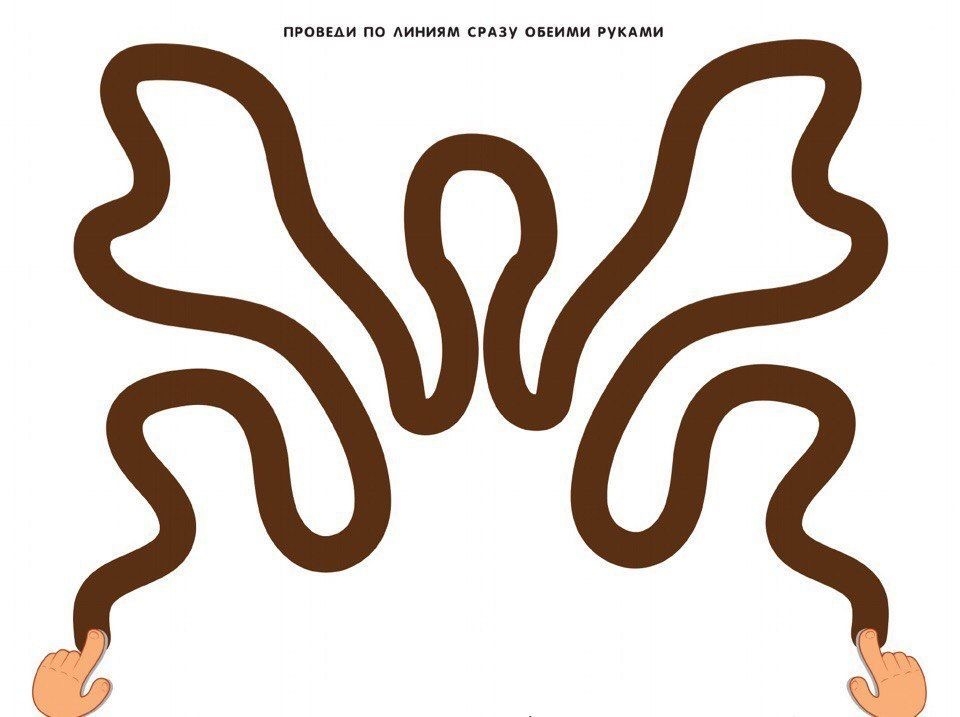 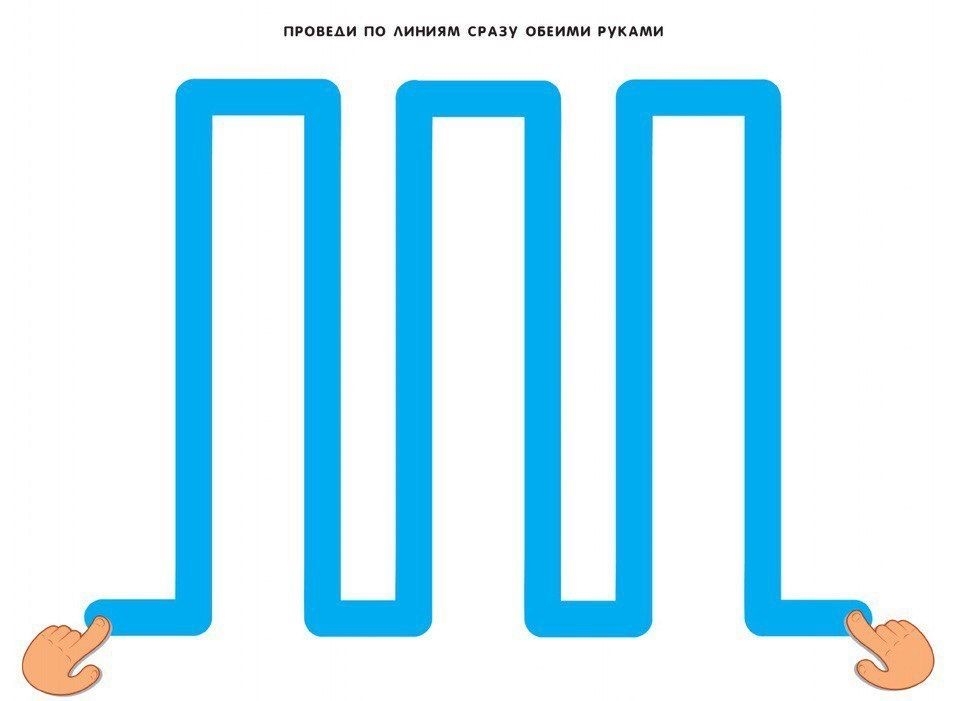 ПЕРЕСКАЗ СКАЗКИ ПО СЕРИИ СЮЖЕТНЫХ КАРТИНОК.СКАЗКА “ТЕРЕМОК”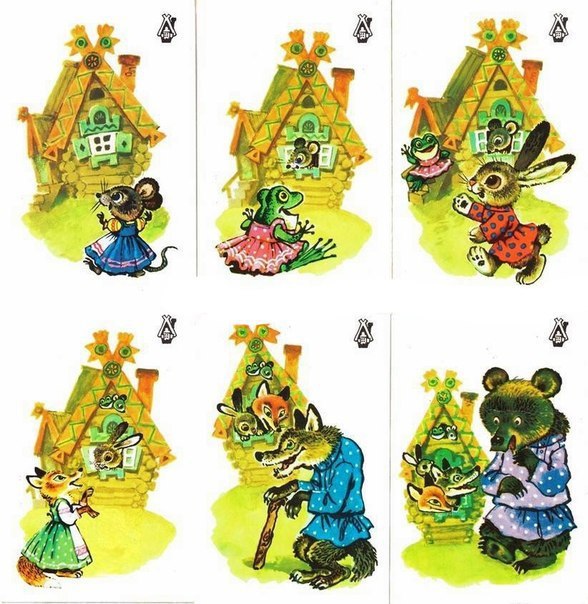 СКАЗКА “СМОЛЯНОЙ  БЫЧОК  “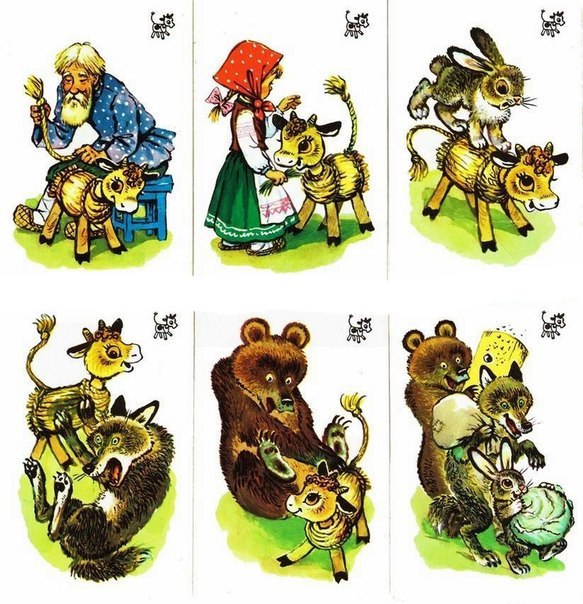 РАЗВИТИЕ ФОНЕМАТИЧЕСКОГО СЛУХА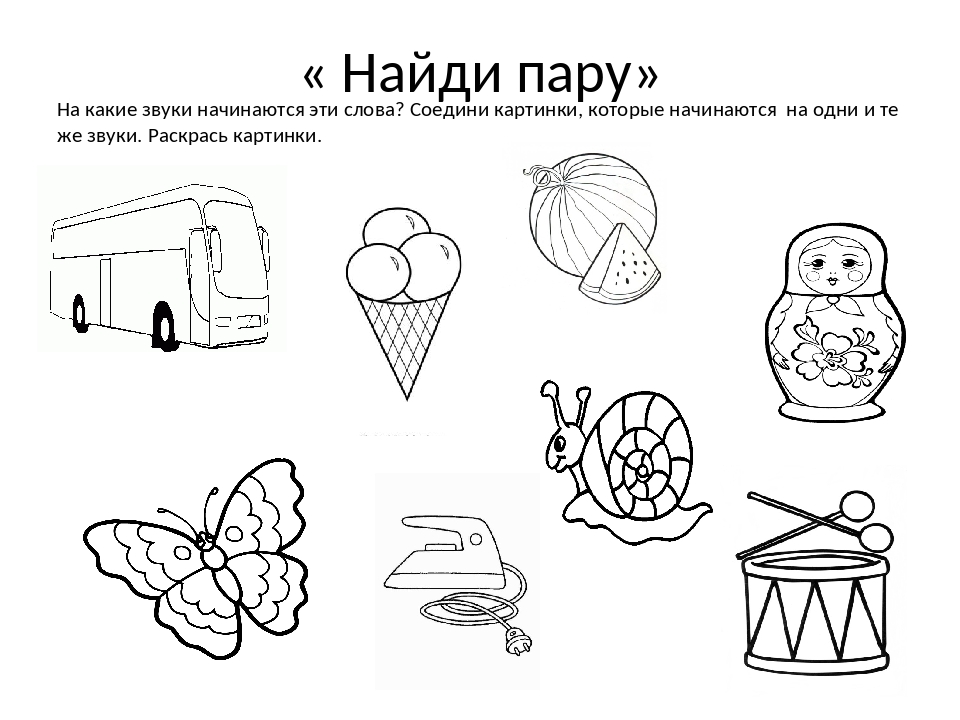 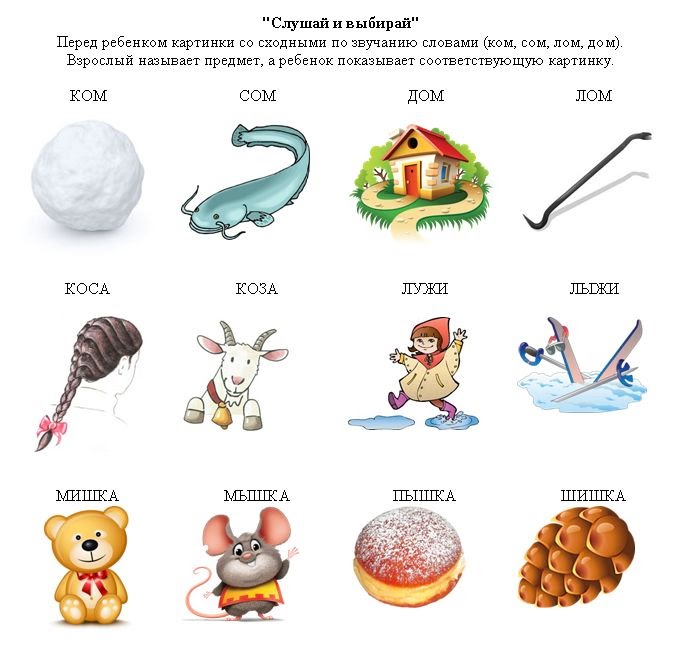 